CONCELLO DE CEDEIRA (A  CORUÑA)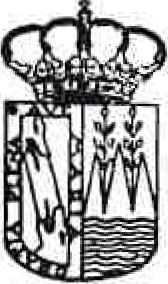 Teléfono: 981 48 00 00 - Fax: 981 48 25 06 C.I.F.: P-1502200-GCONVOCATORIAMediante o presente escrito convócaselle á Sesión Ordinaria que a Xunta de Goberno Local realizará, na Casa Consistorial , o próximo día trinta de marzo ás doce cero horas, en primeira convocatoria, e procederase  en segunda de acordo  co estipulado no artigo  113.1.c) do R.O.F., coa  seguinte:ORDE DO DÍAAPROBACIÓN,  SI PROCEDE, DA ACTA  DE  14.03.2016DAR CONTA DAS COMUNICACIÓNS PREVIAS DE OBRAS MENORES TRAMITADASEXPTE  OBRA MAIOR 20 l 5/U008/000016 (MODIFICACIÓN)APROBACIÓN  DE FACTURASSUBVENCIÓN AO CLUB DE REMO DE CEDEIRA   2016CONTRATO  MENOR  PARA MANTEMENTO  DE PARQUES INFANTÍSRESOLUCIÓN  RECURSO DE REPOSICIÓN  LICENCIA AUTOTAXI NÚM.   11DAR CONTA DA RESOLUCIÓN DE ALCALDÍA NÚM. 119/2016 DE 21.03.2016 DE SOLICITUDE DE SUBVENCIÓN  Á  DEPUTACIÓN  PROVINCIAL  DA CORUÑA PARA LIMPEZA DE  PRAIASDAR CONTA DA RESOLUCIÓN DE ALCALDÍA NÚM. 122/2016 DE 22.03.2016 DE SOLICITUDE DE SUBVENCIÓN PARA SINALIZACIÓN DE LUGARES DE INTERÉS  TURÍSTICO DO CONCELLO  DE CEDEIRACONTRATACIÓN DA OBRA 'ACONDICIONAMENTO ZONA DE XOGOS INFANTÍS NA  PRAZA  SAGRADO CORAZÓN'CONTRATO  MENOR  DO SERVIZO DE XESTIÓN ENERXÉTICA  MUNICIPALASUNTOS VARIOSA partir desta data ten Vde. á súa disposición, na Secretaría desta Corporación, os antecedentes  relacionados  cos asuntos que figuran na orde do  día.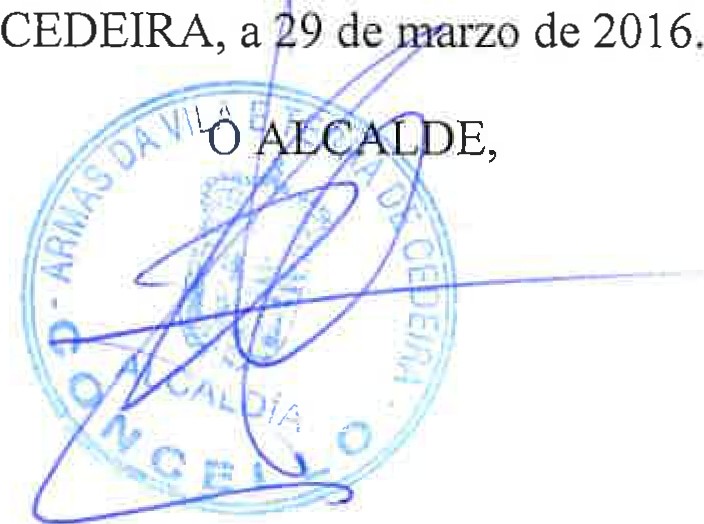 